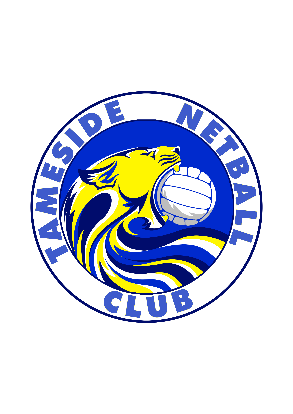 Role outline:			Junior RepresentativeNAME OF CLUB:		TAMESIDE NETBALL CLUBROLE:				JUNIOR REPRESENTATIVERESPONSIBLE TO:		CLUB COMMITTEENAME OF VOLUNTEER:	GABBY LAVORINISTART DATE:			1 SEPTEMBER 2021END DATE:			31 AUGUST 2022The Junior Representative should be:a role model to all other players and be willing to help other players within the club if they are having problems, worries, concerns;support player’s views and/or concerns;liaise with players, coaching staff or committee members; andpresent a positive image.The Junior Representative shall encourage all other player to:play within the rules and respect officials and their decisions;respect opponents;keep to agreed timings for training and competitions or inform their coach or team manager if they are going to be late;wear suitable kit for training and match sessions, as agreed with the coach/team manager;pay any fees for training or events promptly;not smoke on club premises or whilst representing the club at competitions; andnot to consume alcohol or drugs of any kind on the club premises or whilst representing the club.Signed ……………………………………………………………………..Date ………………………………………………………………………..